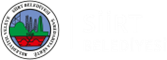 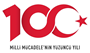 
        Siirt Belediye Meclisi, 5393 Sayılı Belediye Kanununun 31, 45 ve 46 sayılı Maddeleri gereğince aşağıdaki gündem maddelerini görüşmek üzere 01 Şubat 2021 Pazartesi günü saat: 10:00’da Başkanlık Makam Odasında toplanacaktır. 
       Söz konusu gündem maddelerinin Meclis toplantı tarihine kadar ilan panosuna asılmasını ve Belediyemiz resmi internet sitesinde yayınlanmasını, ayrıca bu konuda düzenlenecek 11.02.2021 tarihine kadar gönderilmesi arz ederim.

         GÜNDEM:  
 YOKLAMA, BELEDİYE BAŞKANININ MECLİS AÇILIŞ KONUŞMASI, BİR EVVELKİ MECLİS TOPLANTI ZAPTININ TASDİKİ, SİİRT BEL. TURİZM GAYRİMENKUL ENERJİ ÜRETİMİ SANAYİ VE TİCARET A.Ş’NE YEDEK ÖDENEKTEN ÖDENEK AKTARILMASI.İMAR KOMİSYON RAPORUNUN TASDİKİ, MART 2021 MECLİS TOPLANTI GÜNÜNÜN TESPİTİ.



T.C.
SİİRT BELEDİYE BAŞKANLIĞI
Yazı İşleri MüdürlüğüSayı    :E-32862074-105.02-161528/01/2021Konu  :Meclis GündemiBASIN YAYIN VE HALKLA İLİŞKİLER MÜDÜRLÜĞÜNEVadullah DİLDİRİM
Müdür V.


